PORT PLUG TEST FACILLITY FOR ITER – THE STAGE OF DESIGN AND MANAFACTURING OF THE GASKET TEST STAND*Allin M., *Mitrofanova E., *Minakov V., *Rumyantsev Yu., *Pravdina I., Krasilnikov A., Romannikov A., **Levesy B., **Cerisier T.Project Center ITER, pl. Kurchatova I., Moscow 123182, Russia
*JSC “Cryogenmash”, 143907 Moscow reg., Balashikha, Russia, allin@cryogenmash.ru
**ITER Organization, Route de Vinon sur Verdon, 13115 Saint Paul Lez Durance, FranceSpecialized testing facilities are designed and manufactured for executing heating, vacuum and functional tests of ITER thermo-nuclear reactor port-plugs.In order to guarantee the tightness of the sealing between testing vacuum chamber and port-plug the specialized testing mock-up should be developed for testing possible types of sealing.Actual status of development of the specialized mock-up for testing of vacuum sealings is: design is finished, manufacturing to be finished in 2013, tests to be done by May, 2014.The report describes the design of the specialized mock-up for testing of vacuum sealings, peculiar properties of sealing between port-plugs and testing vacuum chamber, characteristics of tested types of sealings, testing program, and criteria of selecting the sealing.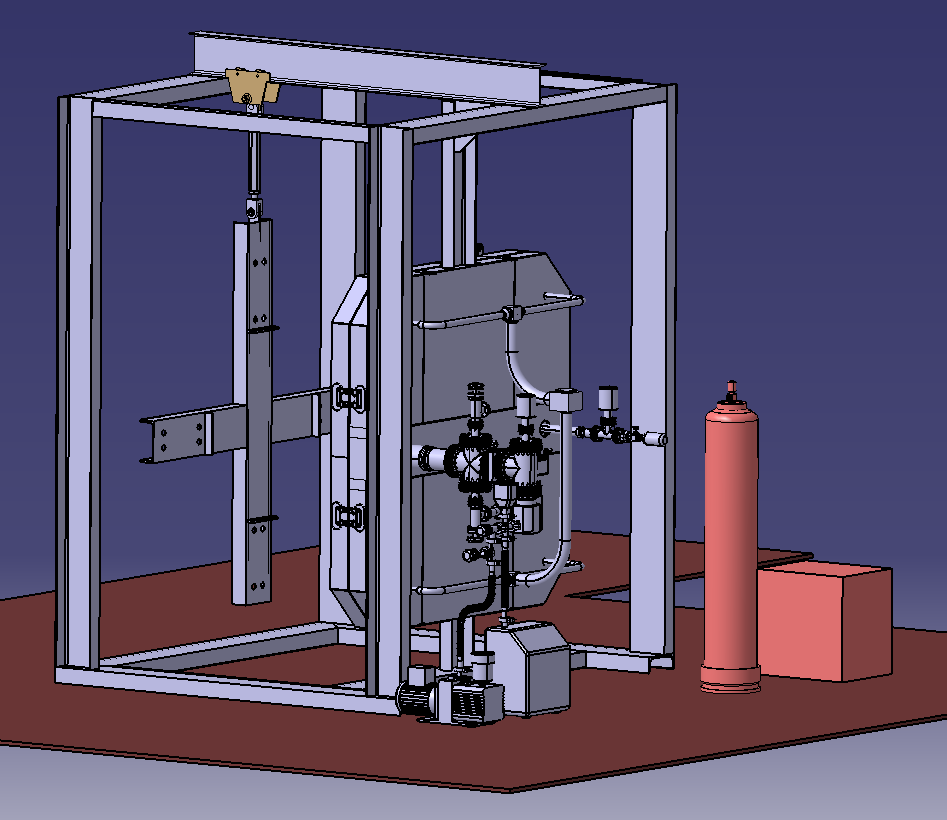 General view of Mock-up for testing of vacuum sealing.